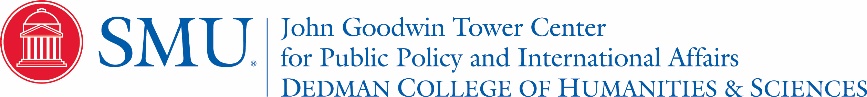 INSTRUCTIONSComplete the application form below and email it to TowerScholars@smu.edu no later than 5 p.m. CT, February 03, 2023.For your application to be complete, you need two recommendation letters (one must be from an SMU faculty member who has taught you). Be sure to complete a Recommendation Release Form for each of your recommenders. APPLICANT’S INFORMATIONHOME MAILING ADDRESSMAJOR(S) & MINOR(S)HIGH SCHOOLCOLLEGES (List all colleges you have attended, starting with the most recent – i.e., SMU)PLEASE INDICATE IF YOU ARE PART OF ANY OF THE FOLLOWING PROGRAMS/GROUPS: BBA Scholars	 Dedman Scholars		 Hilltop Scholars Hunt Scholars	 Lyle Scholars 			 Meadows Scholars President’s Scholars	 University Honors Program	 Other: ACADEMIC HONORS & AWARDSDo not add additional boxes.OTHER NON-ACADEMIC HONORS & AWARDSDo not add additional boxes.LANGUAGE PROFICIENCYEXTRACURRICULAR & VOLUNTEER OPPORTUNITIES SINCE GRADUATING HIGH SCHOOLDo not add additional boxes.ALL WORK EXPERIENCEDo not add additional boxes.ESSAYSAs an applicant to the SMU Tower Scholars Program, please explain your interest in adding the study of public policy and international affairs to your undergraduate education. (600-word limit) In your answer please include: one specific experience, activity, or interest (research paper, work experience, policy issue or political project) that has led to your interest in this Program, your long-range educational and professional objectives, and how you think the Tower Scholars Program will help you meet those objectives. Please tell us the three most important activities you participated in while in high school.  Choose ONE of the activities above and tell us why it was important to you. (150-word limit) TWO RECOMMENDATION LETTERSAt least one recommender must be an SMU faculty member who has taught you in class. You will need to complete the Recommendation Release Form for each of your recommenders before they can submit your recommendation.SMU Faculty Recommender: Second Recommender: HOW DID YOU HEAR ABOUT THE SMU TOWER SCHOLARS PROGRAM? (Select all that apply) SMU Recruitment							 Orientation / AARO Tower Scholars Program Information Session				 Email from your department Paper or Digital Flyers						 Email from the Tower Scholars Program Academic Advisor/UAC Advisor: 		 Tower Center/Tower Scholars Website Current Tower Scholar or Alumni: 		 Tower Center/Tower Scholars Twitter SMU Faculty Member: 			 Tower Center/Tower Scholars Instagram Other:  	FERPA RELEASEI understand I must sign a FERPA release form in order to apply for the SMU Tower Scholars Program. However, I have the right not to apply and not to consent to the release of my educational records. By signing, I authorize Southern Methodist University (SMU) to release my education records, including records related to grades, disciplinary proceedings, tuition and fees, and financial aid, to the SMU Tower Scholars Program selection committee and its representatives. I execute this FERPA release form voluntarily. This release shall remain in effect until revoked by me, in writing, and delivered to SMU.CERTIFICATIONI certify that all information submitted in the application process, including the application, essay and any supporting materials, is my own work, factually true and honestly presented. I understand that I may be subject to disciplinary action should the information I have certified be false.SMU Tower Scholars ProgramAPPLICATION FORMFirst Name:First Name:Last Name:Date of Birth:Date of Birth:Date of Birth:SMU Email Address:SMU Email Address:SMU Email Address:Pronouns:Cell Phone:Cell Phone:Street Address:Street Address:City:State:Zip Code:Country:Major(s):Minor(s):Other Academic Interests:Other Academic Interests:School Name:School Name:School Name:City:State:Country:School Name:School Name:School Name:GPA:City:State:Country:School Name:School Name:School Name:GPA:City:State:Country:Name of Honor or Award: Name of Honor or Award: Name of Honor or Award: Name of Honor or Award: Date (mm/yyyy):Description:Description:Name of Honor or Award: Name of Honor or Award: Name of Honor or Award: Name of Honor or Award: Date (mm/yyyy):Description:Name of Honor or Award: Name of Honor or Award: Name of Honor or Award: Name of Honor or Award: Date (mm/yyyy):Description:Name of Honor or Award: Name of Honor or Award: Name of Honor or Award: Name of Honor or Award: Date (mm/yyyy):Description:Name of Honor or Award: Name of Honor or Award: Name of Honor or Award: Name of Honor or Award: Date (mm/yyyy):Description:Description:Name of Honor or Award: Name of Honor or Award: Name of Honor or Award: Name of Honor or Award: Date (mm/yyyy):Description:Name of Honor or Award: Name of Honor or Award: Name of Honor or Award: Name of Honor or Award: Date (mm/yyyy):Description:Name of Honor or Award: Name of Honor or Award: Name of Honor or Award: Name of Honor or Award: Date (mm/yyyy):Description:Language:Language:Language:Proficiency: Proficiency: NativeFluentGood CommandBasic Communication SkillsLanguage:Language:Language:Proficiency: NativeFluentGood CommandBasic Communication SkillsLanguage:Language:Language:Proficiency: NativeFluentGood CommandBasic Communication SkillsActivity:Activity:Level of Membership or Position:Level of Membership or Position:Level of Membership or Position:Responsibilities:Responsibilities:Period of Involvement (mm/yyyy):Period of Involvement (mm/yyyy):Period of Involvement (mm/yyyy):toTime Commitment of Activity (hours/week):Time Commitment of Activity (hours/week):Time Commitment of Activity (hours/week):Time Commitment of Activity (hours/week):Activity:Activity:Level of Membership or Position:Level of Membership or Position:Level of Membership or Position:Responsibilities:Responsibilities:Period of Involvement (mm/yyyy):Period of Involvement (mm/yyyy):Period of Involvement (mm/yyyy):toTime Commitment of Activity (hours/week):Time Commitment of Activity (hours/week):Time Commitment of Activity (hours/week):Time Commitment of Activity (hours/week):Activity:Activity:Level of Membership or Position:Level of Membership or Position:Level of Membership or Position:Responsibilities:Responsibilities:Period of Involvement (mm/yyyy):Period of Involvement (mm/yyyy):Period of Involvement (mm/yyyy):toTime Commitment of Activity (hours/week):Time Commitment of Activity (hours/week):Time Commitment of Activity (hours/week):Time Commitment of Activity (hours/week):Activity:Activity:Level of Membership or Position:Level of Membership or Position:Level of Membership or Position:Responsibilities:Responsibilities:Period of Involvement (mm/yyyy):Period of Involvement (mm/yyyy):Period of Involvement (mm/yyyy):toTime Commitment of Activity (hours/week):Time Commitment of Activity (hours/week):Time Commitment of Activity (hours/week):Time Commitment of Activity (hours/week):Activity:Activity:Level of Membership or Position:Level of Membership or Position:Level of Membership or Position:Responsibilities:Responsibilities:Period of Involvement (mm/yyyy):Period of Involvement (mm/yyyy):Period of Involvement (mm/yyyy):toTime Commitment of Activity (hours/week):Time Commitment of Activity (hours/week):Time Commitment of Activity (hours/week):Time Commitment of Activity (hours/week):Company or Employer:Company or Employer:Company or Employer:Company or Employer:Position:Responsibilities:Responsibilities:Dates of Employment (mm/yyyy):Dates of Employment (mm/yyyy):Dates of Employment (mm/yyyy):Dates of Employment (mm/yyyy):toCompany or Employer:Company or Employer:Company or Employer:Company or Employer:Position:Responsibilities:Responsibilities:Dates of Employment (mm/yyyy):Dates of Employment (mm/yyyy):Dates of Employment (mm/yyyy):Dates of Employment (mm/yyyy):toCompany or Employer:Company or Employer:Company or Employer:Company or Employer:Position:Responsibilities:Responsibilities:Dates of Employment (mm/yyyy):Dates of Employment (mm/yyyy):Dates of Employment (mm/yyyy):Dates of Employment (mm/yyyy):toCompany or Employer:Company or Employer:Company or Employer:Company or Employer:Position:Responsibilities:Responsibilities:Dates of Employment (mm/yyyy):Dates of Employment (mm/yyyy):Dates of Employment (mm/yyyy):Dates of Employment (mm/yyyy):to1.2.3.First Name:Last Name:Organization/Institution:Organization/Institution:Organization/Institution:Email Address:Email Address:Course Taken with Faculty Recommender:Course Taken with Faculty Recommender:Course Taken with Faculty Recommender:Course Taken with Faculty Recommender:First Name:Last Name:Organization/Institution:Organization/Institution:Organization/Institution:Email Address:Email Address:Signature:Signature:you may type your name in lieu of your signatureDate:Signature:Signature:you may type your name in lieu of your signatureyou may type your name in lieu of your signatureDate:SMU ID Number:SMU ID Number: